Cabinet Economic Development Committee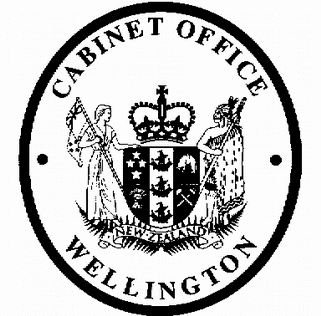 Minute of DecisionThis document contains information for the New Zealand Cabinet. It must be treated in confidence and handled in accordance with any security classification, or other endorsement. The information can only be released, including under the Official Information Act 1982, by persons with the appropriate authority.Income Tax Treatment of Leases Subject to International Financial Reporting StandardsPortfolio	RevenueOn 13 November 2019, the Cabinet Economic Development Committee:agreed that the tax treatment for lessees of operating leases that are not real property, leased from an associated party or sub-leased, be amended to follow International Financial Reporting Standards (IFRS 16) for taxpayers who choose to do so;agreed that taxpayers who elect to follow IFRS 16 be required to make adjustments to ensure certain operating lease expenditure continues to be tax deductible close to when it is incurred;agreed that expenditure arising from the transition to the IFRS 16 method for tax be spread over five years;agreed that the proposals in paragraphs 1-3 above apply for the 2019/20 and later income years;noted that the above proposals will have an estimated revenue cost of $7.200 million over the forecast period, as follows:noted that the final year of fiscal impact outlined in paragraph 5 above is 2023/24;agreed that the above changes be included in the next available omnibus tax bill.Jack Petterson Committee SecretaryHard-copy distribution: (see over)Present:	Officials present from:Rt Hon Winston Peters Hon Kelvin DavisHon Grant Robertson (Chair) Hon Dr Megan WoodsHon Chris Hipkins Hon David Parker Hon Nanaia Mahuta Hon Stuart NashHon Iain Lees-Galloway Hon Jenny SalesaHon Shane Jones Hon Kris Faafoi Hon Willie Jackson Hon James ShawHon Julie Anne Genter Hon Eugenie SageOfficials Committee for DEVHard-copy distribution:Minister of Revenue$m – increase/(decrease)$m – increase/(decrease)$m – increase/(decrease)$m – increase/(decrease)Vote Revenue Minister of Revenue2019/202020/212021/222022/23 &OutyearsTax Revenue(1.800)(1.800)(1.800)(1.800)Total Operating(1.800)(1.800)(1.800)(1.800)